Anmeldung für die obligatorischen überbetrieblichen Kurse Lehreintritt 2021Angaben zum LehrbetriebVerantwortlicher Berufsbildner / BerufsbildnerinLernende / LernenderWir bitte Sie, der Anmeldung eine Kopie des Lehrvertrages (Vorderseite) beizulegen, damit wir die persönlichen Daten erfassen können.Bestellung Mess- und Sicherheitsmaterial (nur technische Berufe)Sie haben die Möglichkeit über uns die benötigten Messwerkzeuge zu bestellen. Die bestellten Artikel werden der Lernenden / dem Lernenden am ersten Kurstag ausgehändigt und dem Lehrbetrieb verrechnet. Zusammensetzung und Preis der Sets können je nach Angebot des Lieferanten variieren.LehrlingslagerEs besteht die Möglichkeit, Ihre Lernenden für das Lehrlingslager der Wibilea anzumelden.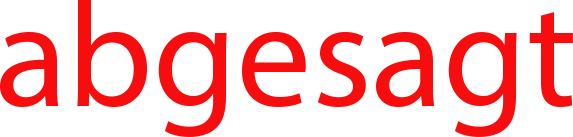 Datum: 	Sonntag 08. August bis Samstag 14. August 2021. Kosten: CHF 500.- pro Teilnehmer (Rechnung geht an den Lehrbetrieb)Ja	→ 	Bitte die Lernende / den Lernenden rechtzeitig über die Teilnahme am Lager 		informieren, da dieses in der letzten Schaffhauser-Schulferienwoche stattfindet.NeinEinsenden an: Wibilea AG, Industrieplatz, 8212 Neuhausen am Rheinfall; Mail: info@wibilea.chFirmaMitglied SwissmechanicAdresse JaPLZ/Ort NeinNameMitglied AVILVorname JaE-Mail NeinTel.-NummerNameMitglied ICT-BerufsbildungVorname JaE-Mail NeinLehrberufMaterialBestehend ausCHF, exkl. MwStBestellungMesswerkzeugset PolymechanikerSchieblehre, Winkel, Masstab, Mikrometer, Zentrofix, Formelbuchca. 155.-Messwerkzeugset AutomatikerSchieblehre, Masstab, Rollmeter, Seitenschneider, Formelbuch, ca. 130.-Messwerkzeugset Konstrukteur Schieblehre im Etuica. 30.-Mess- und Sicherheitsmaterial wird durch den Lehrbetrieb organisiertMess- und Sicherheitsmaterial wird durch den Lehrbetrieb organisiertMess- und Sicherheitsmaterial wird durch den Lehrbetrieb organisiertOrt / DatumUnterschrift / Stempel Lehrbetrieb  